Publicado en  el 23/10/2015 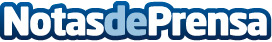 La OCU analiza los riesgos de la financiación en automóviles El 77% de los comerciales presentes en las entrevistas realizadas en diversos concesionarios se negaron a entregar por adelantado documentación con información escritaDatos de contacto:Nota de prensa publicada en: https://www.notasdeprensa.es/la-ocu-analiza-los-riesgos-de-la-financiacion Categorias: Finanzas Automovilismo Sociedad Industria Automotriz Otras Industrias http://www.notasdeprensa.es